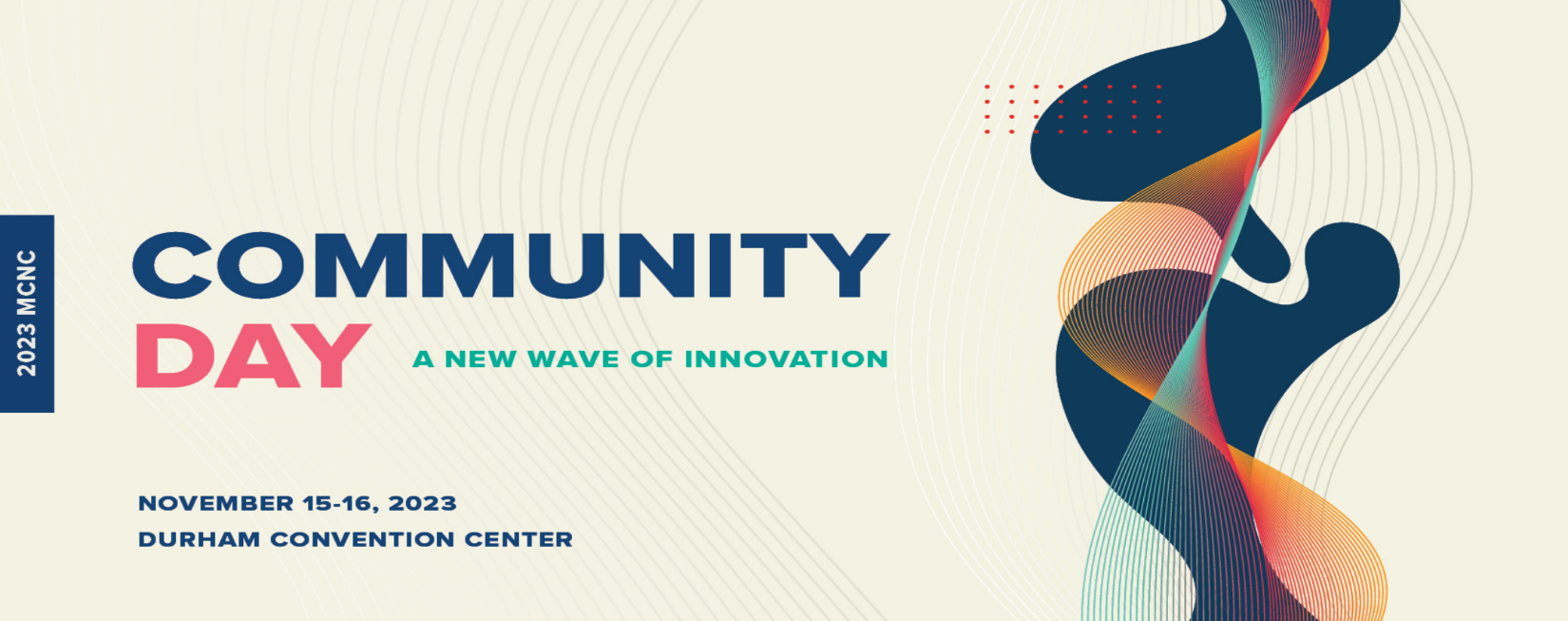 Brian Anweiler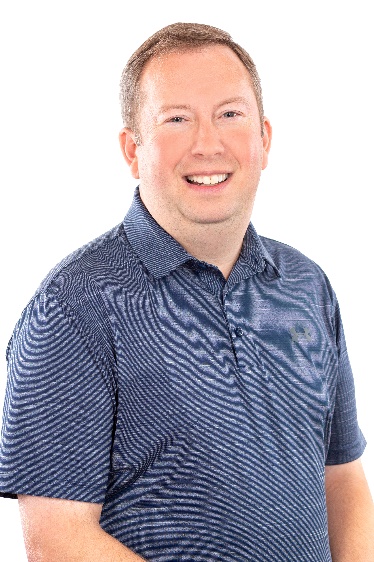 Dean, Student Activities and AthleticsWake Technical Community CollegeBrian Anweiler is the Dean of Student Activities and Athletics for Wake Technical Community College.  Previously he served as the Athletic Director at Wake Tech from September 2019 to January 2023.Prior to Wake Tech, Anweiler was at Northern Virginia Community College (NOVA), in the greater Washington, DC area, as the College-wide Student Life Director. He was at NOVA from January 2009 to August 2019 after spending 17 years at Tallahassee Community College (TCC).In his role at NOVA, he worked with students on college-wide initiatives including intercollegiate athletics, recreation, student media, student leadership recognition and development, and other academic competitive teams. NOVA is the 14th largest and 9th most internationally diverse college or university in the United States with an annual enrollment of approximately 75,000 degree seeking students. He also was responsible for setting the esports program at NOVA that has become a highly successful intercollegiate program. While at NOVA, Anweiler managed the transition from club sport status for all athletic teams to membership in the National Junior College Athletic Association (NJCAA) in 2011. He served as the acting athletic director at NOVA from 2009 through late 2013 when the college hired a fulltime athletic director.Anweiler held several positions at TCC throughout his tenure at the College. He started at TCC working with the men’s basketball team as a student assistant and subsequently worked his way into several leadership positions.His tenure as athletic director at TCC was highlighted by many exciting achievements for the Eagles. In 2006, the TCC’s men’s basketball team played in the NJCAA Division I national championship game. In 2008, the TCC Eagles softball team also competed in the national championship tournament. In addition, several athletic facility enhancements were completed during his tenure.He also served as an adjunct professor at George Mason University in the School or Recreation, Health, and Tourism teaching several courses including Economics & Finance in the Sport Industry, Sport Governance, and Managing Intercollegiate Athletics from 2012-19.Anweiler is a 1994 graduate of TCC. He earned his bachelor’s degree in media communication from Florida State University in 1997 and earned his master’s degree in Physical Education (Sport Administration) in 2000 from FSU.